МУНИЦИПАЛЬНОЕ БЮДЖЕТНОЕ ОБЩЕОБРАЗОВАТЕЛЬНОЕ УЧРЕЖДЕНИЕ «ОДНОЛУЦКАЯ ОСНОВНАЯ ОБЩЕОБРАЗОВАТЕЛЬНАЯ ШКОЛА ИМЕНИ ГЕРОЯ СОВЕТСКОГО СОЮЗА ИВАНА ИЛЬИЧА АВЕРЬЯНОВА»303144 Орловская область, Болховский район, село Однолуки, ул.Центральная, 19,  тел. (486 40) 2-52-48                               Приказ № 68–А                 от 26 марта 2021 годаОб утверждении плана (Дорожной карты) действий по созданию и функционированию Центра «Точка роста»в МБОУ «Однолуцкая ООШ имени Героя Советского Союза И.И. Аверьянова»В соответствии с решением педагогического Совета ОУ от 26.03.2021года, целью организованной подготовки к открытию центра естественно-научной  и технологической направленности в МБОУ «Однолуцкая ООШ имени Героя Советского Союза И.И. Аверьянова»Приказываю:Утвердить План (Дорожную карту) действий по созданию и функционированию Центра «Точка роста » в в МБОУ «Однолуцкая ООШ имени Героя Советского Союза И.И. Аверьянова» (Приложение 1)Утвердить Положение о деятельности Центра образованияестественно-научной и технологической направленности «Точка роста» в МБОУ «Однолуцкая ООШ имени Героя Советского Союза И.И. Аверьянова». на основании Типового положения о деятельности Центров образования естественно-научной и технологической направленности «Точка роста» на территории Орловской области (приложение 2);Заведующим кабинетами Бровиной Е.А., кабинетов физики и информатики, Фединой Е.А., кабинета биологии и химии подготовить кабинеты к ремонту и подготовке к открытию Центра.Фетисовой В.В. организацию подготовки к ремонту зоны рекреации.Уборщицам Кушниренко Л.С., Ляльцевой Е.Н, повару Болотовой М.В., в летнее время принять непосредственное участие в ремонте и подготовке кабинетов к открытию Центра.Контроль исполнения приказа оставляю за собой.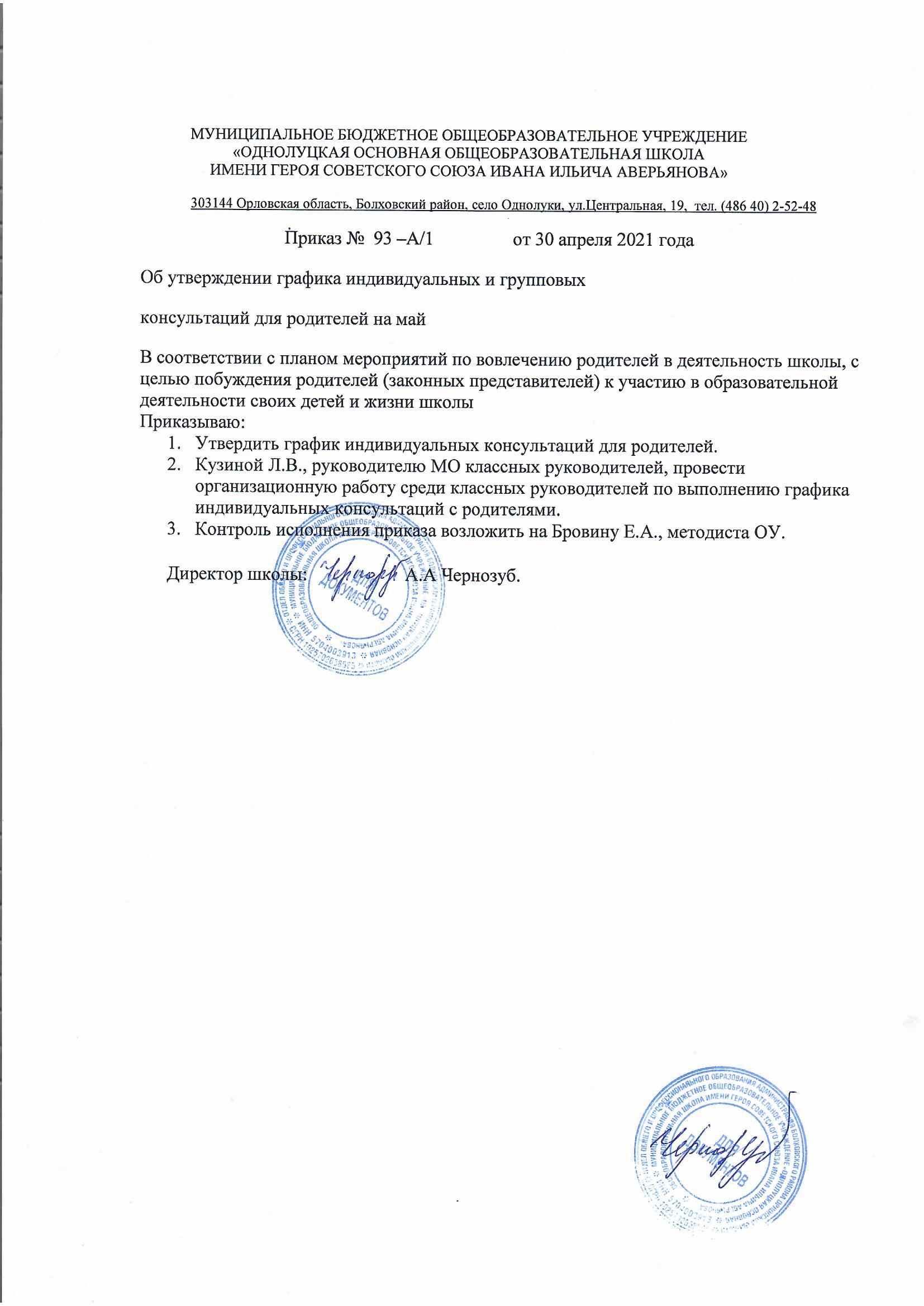 Директор школы:                          А.А. Чернозуб.